附表十一1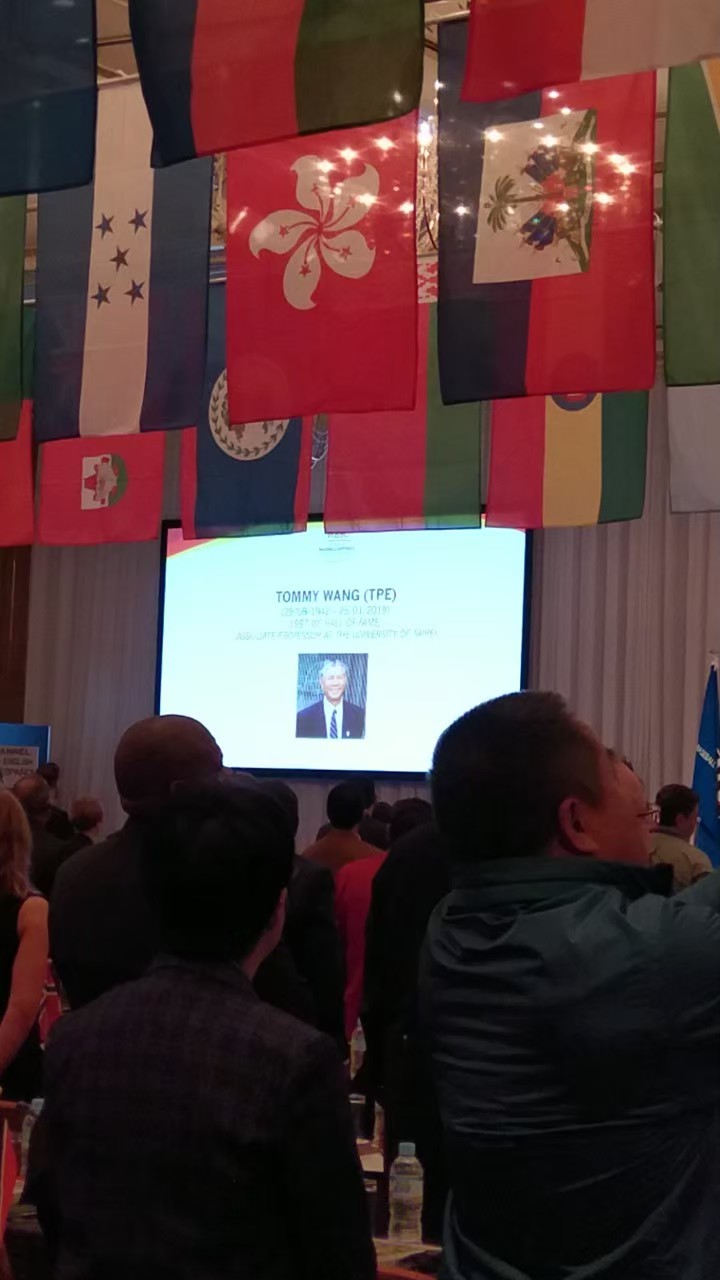 大會中追思中華台北壘球界王富雄先生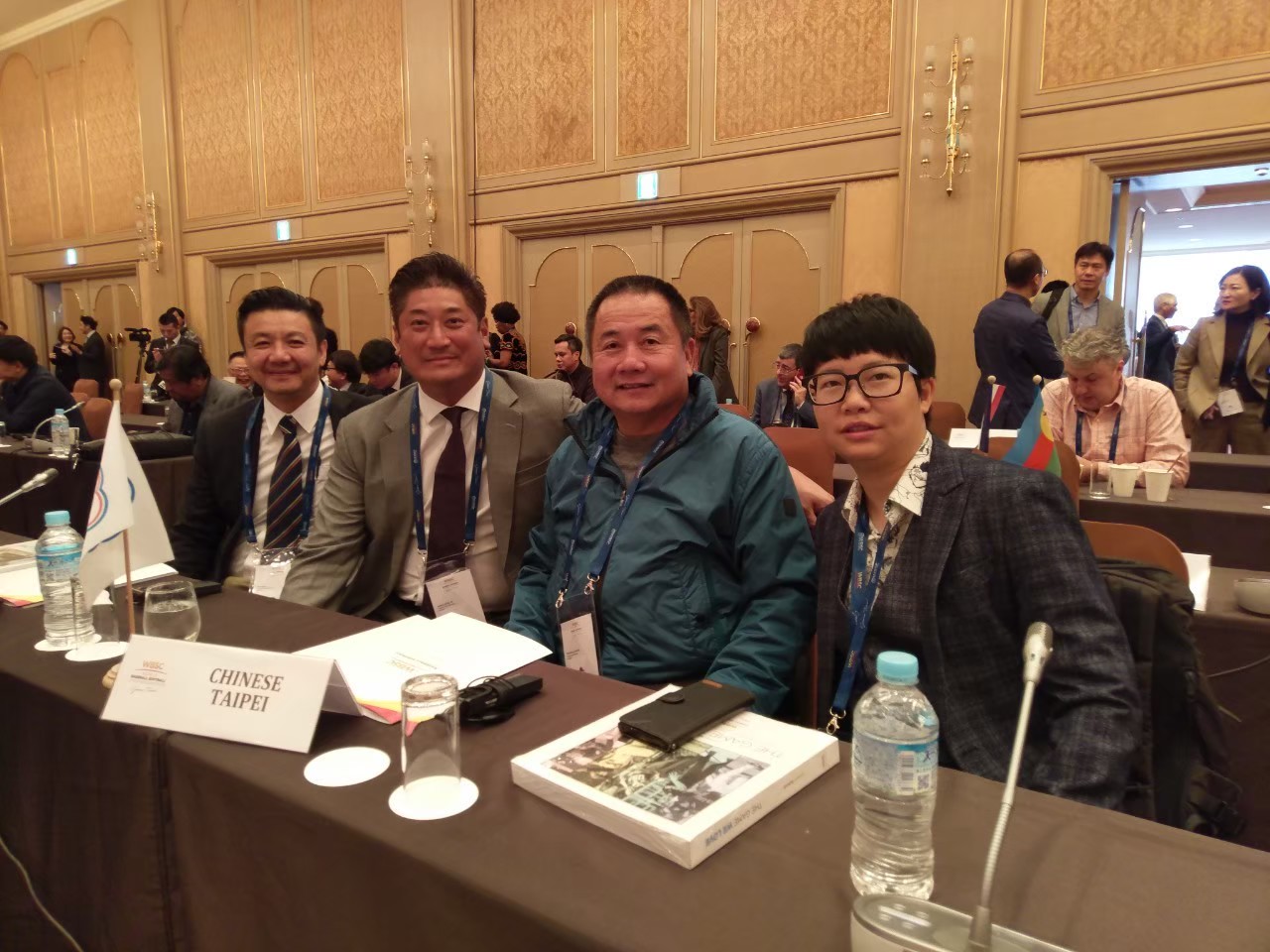 中華台北棒壘球協會人士合影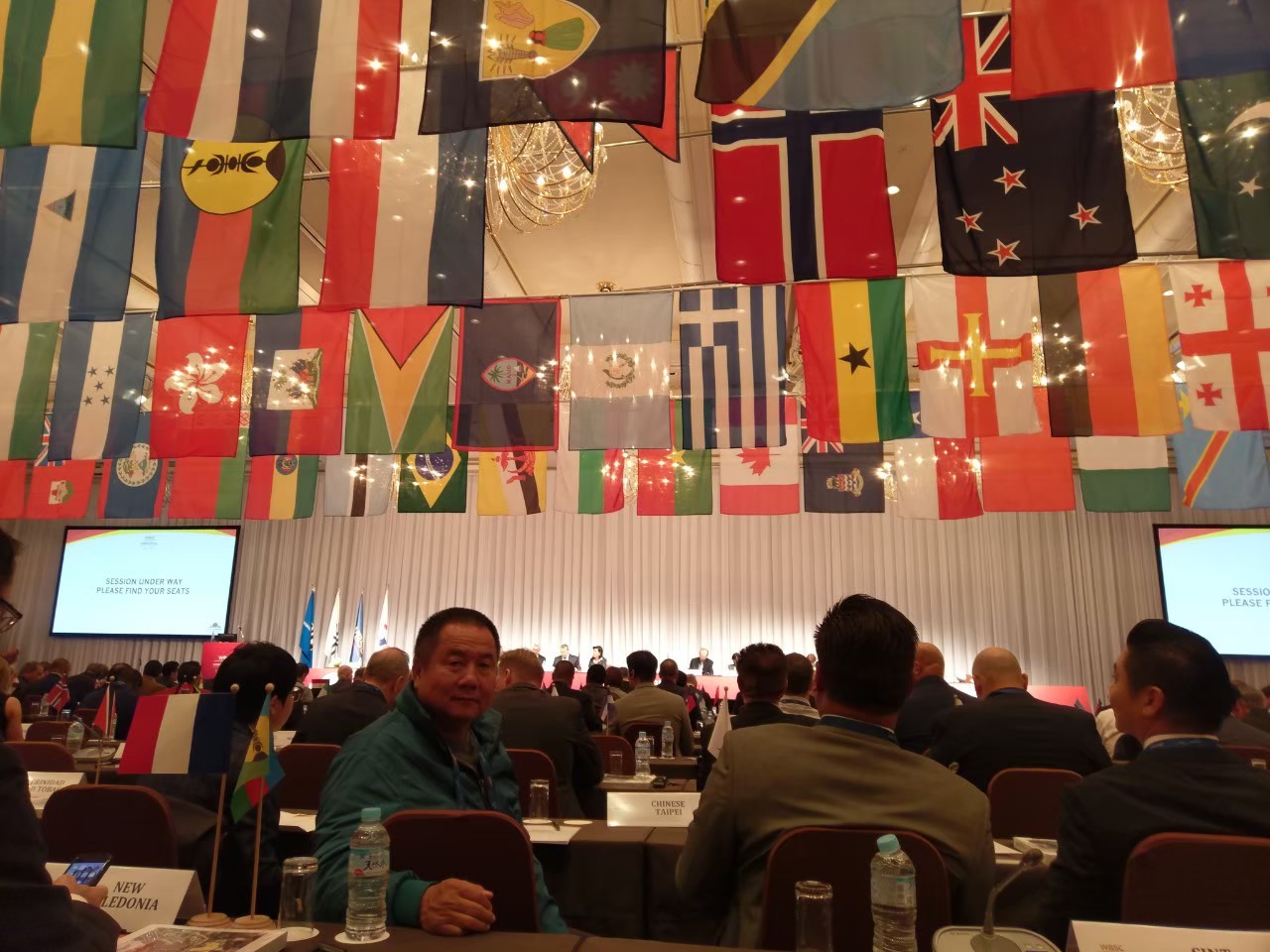 本會祕書長張家興中華民國壘球協會108年度出席2019世界棒壘球總會會員大會 會議報告表中華民國壘球協會108年度出席2019世界棒壘球總會會員大會 會議報告表中華民國壘球協會108年度出席2019世界棒壘球總會會員大會 會議報告表中華民國壘球協會108年度出席2019世界棒壘球總會會員大會 會議報告表中華民國壘球協會108年度出席2019世界棒壘球總會會員大會 會議報告表中華民國壘球協會108年度出席2019世界棒壘球總會會員大會 會議報告表中華民國壘球協會108年度出席2019世界棒壘球總會會員大會 會議報告表中華民國壘球協會108年度出席2019世界棒壘球總會會員大會 會議報告表中華民國壘球協會108年度出席2019世界棒壘球總會會員大會 會議報告表會	議	名	稱會	議	名	稱中文：2019世界棒壘球總會會員大會中文：2019世界棒壘球總會會員大會中文：2019世界棒壘球總會會員大會中文：2019世界棒壘球總會會員大會中文：2019世界棒壘球總會會員大會中文：2019世界棒壘球總會會員大會中文：2019世界棒壘球總會會員大會會	議	名	稱會	議	名	稱英文：2019 WBSC Congress英文：2019 WBSC Congress英文：2019 WBSC Congress英文：2019 WBSC Congress英文：2019 WBSC Congress英文：2019 WBSC Congress英文：2019 WBSC Congress會	議	地	點會	議	地	點日本大阪府堺市日本大阪府堺市日本大阪府堺市日本大阪府堺市日本大阪府堺市日本大阪府堺市日本大阪府堺市會	議	日	期會	議	日	期2019年11月20日至11月21日2019年11月20日至11月21日2019年11月20日至11月21日2019年11月20日至11月21日2019年11月20日至11月21日2019年11月20日至11月21日2019年11月20日至11月21日出	返	國日	期出	返	國日	期2019年11月19日至2019年11月22日2019年11月19日至2019年11月22日2019年11月19日至2019年11月22日出席代表姓名出席代表姓名張碩君張碩君出	返	國日	期出	返	國日	期2019年11月19日至2019年11月22日2019年11月19日至2019年11月22日2019年11月19日至2019年11月22日出席代表職稱出席代表職稱行政組組長行政組組長總會會員國數：120總會會員國數：120總會會員國數：120總會會員國數：120總會會員國數：120總會會員國數：120總會會員國數：120總會會員國數：120總會會員國數：120出席本次會議會員國數：79出席本次會議會員國數：79出席本次會議會員國數：79出席本次會議會員國數：79出席本次會議會員國數：79出席本次會議會員國數：79出席本次會議會員國數：79出席本次會議會員國數：79出席本次會議會員國數：79本會出席人員：亞洲壘球總會主席潘一全/本會秘書長張家興/本會辦公室主任蔡宜珊/本會行政組組長張碩君，共4名。會議主要討論要點及決議事項（附議程）：靜默紀念儀式-追思對棒壘球界有重要貢獻之人士(包含本會王富雄老師)。討論推薦各委員會名單(教練/紀錄/發展委員會)財務報告5人制棒球之推廣中華台北昔日好手張簡金玲入選壘球名人堂。至本年度為止之2020東京奧運資格賽結果報告男壘世界錦標賽歐洲非洲區壘球資格賽U12棒球世界盃U12壘球世界盃(中華台北隊奪冠)U19女壘世界盃(中華台北隊第五名)美洲區資格賽U18棒球世界盃歐洲非洲區棒球資格賽亞太區壘球資格賽(中華台北隊第二名) (10) 棒球12強本會出席人員：亞洲壘球總會主席潘一全/本會秘書長張家興/本會辦公室主任蔡宜珊/本會行政組組長張碩君，共4名。會議主要討論要點及決議事項（附議程）：靜默紀念儀式-追思對棒壘球界有重要貢獻之人士(包含本會王富雄老師)。討論推薦各委員會名單(教練/紀錄/發展委員會)財務報告5人制棒球之推廣中華台北昔日好手張簡金玲入選壘球名人堂。至本年度為止之2020東京奧運資格賽結果報告男壘世界錦標賽歐洲非洲區壘球資格賽U12棒球世界盃U12壘球世界盃(中華台北隊奪冠)U19女壘世界盃(中華台北隊第五名)美洲區資格賽U18棒球世界盃歐洲非洲區棒球資格賽亞太區壘球資格賽(中華台北隊第二名) (10) 棒球12強本會出席人員：亞洲壘球總會主席潘一全/本會秘書長張家興/本會辦公室主任蔡宜珊/本會行政組組長張碩君，共4名。會議主要討論要點及決議事項（附議程）：靜默紀念儀式-追思對棒壘球界有重要貢獻之人士(包含本會王富雄老師)。討論推薦各委員會名單(教練/紀錄/發展委員會)財務報告5人制棒球之推廣中華台北昔日好手張簡金玲入選壘球名人堂。至本年度為止之2020東京奧運資格賽結果報告男壘世界錦標賽歐洲非洲區壘球資格賽U12棒球世界盃U12壘球世界盃(中華台北隊奪冠)U19女壘世界盃(中華台北隊第五名)美洲區資格賽U18棒球世界盃歐洲非洲區棒球資格賽亞太區壘球資格賽(中華台北隊第二名) (10) 棒球12強本會出席人員：亞洲壘球總會主席潘一全/本會秘書長張家興/本會辦公室主任蔡宜珊/本會行政組組長張碩君，共4名。會議主要討論要點及決議事項（附議程）：靜默紀念儀式-追思對棒壘球界有重要貢獻之人士(包含本會王富雄老師)。討論推薦各委員會名單(教練/紀錄/發展委員會)財務報告5人制棒球之推廣中華台北昔日好手張簡金玲入選壘球名人堂。至本年度為止之2020東京奧運資格賽結果報告男壘世界錦標賽歐洲非洲區壘球資格賽U12棒球世界盃U12壘球世界盃(中華台北隊奪冠)U19女壘世界盃(中華台北隊第五名)美洲區資格賽U18棒球世界盃歐洲非洲區棒球資格賽亞太區壘球資格賽(中華台北隊第二名) (10) 棒球12強本會出席人員：亞洲壘球總會主席潘一全/本會秘書長張家興/本會辦公室主任蔡宜珊/本會行政組組長張碩君，共4名。會議主要討論要點及決議事項（附議程）：靜默紀念儀式-追思對棒壘球界有重要貢獻之人士(包含本會王富雄老師)。討論推薦各委員會名單(教練/紀錄/發展委員會)財務報告5人制棒球之推廣中華台北昔日好手張簡金玲入選壘球名人堂。至本年度為止之2020東京奧運資格賽結果報告男壘世界錦標賽歐洲非洲區壘球資格賽U12棒球世界盃U12壘球世界盃(中華台北隊奪冠)U19女壘世界盃(中華台北隊第五名)美洲區資格賽U18棒球世界盃歐洲非洲區棒球資格賽亞太區壘球資格賽(中華台北隊第二名) (10) 棒球12強本會出席人員：亞洲壘球總會主席潘一全/本會秘書長張家興/本會辦公室主任蔡宜珊/本會行政組組長張碩君，共4名。會議主要討論要點及決議事項（附議程）：靜默紀念儀式-追思對棒壘球界有重要貢獻之人士(包含本會王富雄老師)。討論推薦各委員會名單(教練/紀錄/發展委員會)財務報告5人制棒球之推廣中華台北昔日好手張簡金玲入選壘球名人堂。至本年度為止之2020東京奧運資格賽結果報告男壘世界錦標賽歐洲非洲區壘球資格賽U12棒球世界盃U12壘球世界盃(中華台北隊奪冠)U19女壘世界盃(中華台北隊第五名)美洲區資格賽U18棒球世界盃歐洲非洲區棒球資格賽亞太區壘球資格賽(中華台北隊第二名) (10) 棒球12強本會出席人員：亞洲壘球總會主席潘一全/本會秘書長張家興/本會辦公室主任蔡宜珊/本會行政組組長張碩君，共4名。會議主要討論要點及決議事項（附議程）：靜默紀念儀式-追思對棒壘球界有重要貢獻之人士(包含本會王富雄老師)。討論推薦各委員會名單(教練/紀錄/發展委員會)財務報告5人制棒球之推廣中華台北昔日好手張簡金玲入選壘球名人堂。至本年度為止之2020東京奧運資格賽結果報告男壘世界錦標賽歐洲非洲區壘球資格賽U12棒球世界盃U12壘球世界盃(中華台北隊奪冠)U19女壘世界盃(中華台北隊第五名)美洲區資格賽U18棒球世界盃歐洲非洲區棒球資格賽亞太區壘球資格賽(中華台北隊第二名) (10) 棒球12強本會出席人員：亞洲壘球總會主席潘一全/本會秘書長張家興/本會辦公室主任蔡宜珊/本會行政組組長張碩君，共4名。會議主要討論要點及決議事項（附議程）：靜默紀念儀式-追思對棒壘球界有重要貢獻之人士(包含本會王富雄老師)。討論推薦各委員會名單(教練/紀錄/發展委員會)財務報告5人制棒球之推廣中華台北昔日好手張簡金玲入選壘球名人堂。至本年度為止之2020東京奧運資格賽結果報告男壘世界錦標賽歐洲非洲區壘球資格賽U12棒球世界盃U12壘球世界盃(中華台北隊奪冠)U19女壘世界盃(中華台北隊第五名)美洲區資格賽U18棒球世界盃歐洲非洲區棒球資格賽亞太區壘球資格賽(中華台北隊第二名) (10) 棒球12強本會出席人員：亞洲壘球總會主席潘一全/本會秘書長張家興/本會辦公室主任蔡宜珊/本會行政組組長張碩君，共4名。會議主要討論要點及決議事項（附議程）：靜默紀念儀式-追思對棒壘球界有重要貢獻之人士(包含本會王富雄老師)。討論推薦各委員會名單(教練/紀錄/發展委員會)財務報告5人制棒球之推廣中華台北昔日好手張簡金玲入選壘球名人堂。至本年度為止之2020東京奧運資格賽結果報告男壘世界錦標賽歐洲非洲區壘球資格賽U12棒球世界盃U12壘球世界盃(中華台北隊奪冠)U19女壘世界盃(中華台北隊第五名)美洲區資格賽U18棒球世界盃歐洲非洲區棒球資格賽亞太區壘球資格賽(中華台北隊第二名) (10) 棒球12強結報金額：新臺幣45,276元結報金額：新臺幣45,276元結報金額：新臺幣45,276元結報金額：新臺幣45,276元結報金額：新臺幣45,276元結報金額：新臺幣45,276元結報金額：新臺幣45,276元結報金額：新臺幣45,276元結報金額：新臺幣45,276元核結金額：新臺幣26,200元核結金額：新臺幣26,200元核結金額：新臺幣26,200元核結金額：新臺幣26,200元核結金額：新臺幣26,200元核結金額：新臺幣26,200元核結金額：新臺幣26,200元核結金額：新臺幣26,200元核結金額：新臺幣26,200元填表人（簽章）秘書長（簽章）理事長（簽章）理事長（簽章）中華民國	     2019年               12月                     24日中華民國	     2019年               12月                     24日中華民國	     2019年               12月                     24日中華民國	     2019年               12月                     24日中華民國	     2019年               12月                     24日中華民國	     2019年               12月                     24日中華民國	     2019年               12月                     24日中華民國	     2019年               12月                     24日中華民國	     2019年               12月                     24日